Polska Kazimierza Wielkiego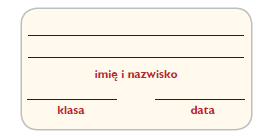 1. Przeczytaj tekst źródłowy i wykonaj polecenia.Uczta u Wierzynka[Mikołaj Wierzynek] zaprosił na ucztę do swego domu pięciu królów i wszystkich książąt, panów i gości. Kiedy uzyskał od monarchów pozwolenie, żeby porozdzielał miejsca królom według własnego uznania, pierwsze i znaczniejsze miejsce kazał zająć królowi polskiemu Kazimierzowi, drugie królowi rzymskiemu [cesarzowi rzymskiemu] i czeskiemu Karolowi, trzecie królowi Węgier [Ludwikowi], czwarte królowi Cypru [Piotrowi], a ostatnie królowi Danii [Waldemarowi] [...]. Przyjął ich wyszukanymi potrawami, nadto każdemu w czasie uczty ofiarował wspaniałe dary. Ale dar, który na oczach wszystkich królów wręczył królowi polskiemu Kazimierzowi, był podobno tak wspaniały, że przekraczał kwotę stu tysięcy florenów1 i budził u wielu ludzi nie tylko podziw, ale i zdziwienie.Źródło: Jan Długosz, Roczniki czyli kroniki sławnego Królestwa Polskiego, Warszawa 2009, s. 404.1 Floren – nazwa dawnego pieniądza.a) Podaj imię i nazwisko krakowskiego mieszczanina, który przygotował ucztę.___________________________________________________________________________________________b) Wymień wszystkich pięciu królów, którzy brali udział w uczcie u Wierzynka.• ____________________________________________________________________________________________________• ____________________________________________________________________________________________________• ____________________________________________________________________________________________________• ____________________________________________________________________________________________________• ____________________________________________________________________________________________________c) Napisz, który z władców zaproszonych na ucztę zajął najważniejsze miejsce za stołem._____________________________________________________________________________________________________2. Uporządkuj podane wydarzenia w kolejności chronologicznej, wstawiając w kratki cyfry od 1 do 4. Rozpocznij od wydarzenia, które miało miejsce najwcześniej.Koronacja Kazimierza Wielkiego.Śmierć Bolesława Chrobrego.Przeniesienie stolicy Polski z Gniezna do Krakowa.Założenie Akademii Krakowskiej.